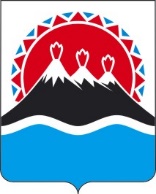 МИНИСТЕРСТВОСОЦИАЛЬНОГО БЛАГОПОЛУЧИЯ И СЕМЕЙНОЙ ПОЛИТИКИ КАМЧАТСКОГО КРАЯПРИКАЗ[Дата регистрации] № [Номер документа]г. Петропавловск-КамчатскийВ целях уточнения отдельных положений Административного регламента Министерства социального благополучия и семейной политики Камчатского края по предоставлению государственной услуги «Назначение компенсации расходов на оплату жилого помещения, в том числе на оплату взноса на капитальный ремонт общего имущества в многоквартирном доме, коммунальных и других видов услуг отдельным категориям граждан»ПРИКАЗЫВАЮ:1. Внести изменения в приложение к приказу Министерства социального благополучия и семейной политики Камчатского края от 21.12.2022 № 1024-п «Об утверждении Административного регламента Министерства социального благополучия и семейной политики Камчатского края по предоставлению государственной услуги «Назначение компенсации расходов на оплату жилого помещения, в том числе на оплату взноса на капитальный ремонт общего имущества в многоквартирном доме, коммунальных и других видов услуг отдельным категориям граждан»:1) пункт 1 части 22 изложить в следующей редакции:«1) назначение (продление, возобновление) компенсации расходов на оплату жилого помещения, в том числе на оплату взноса на капитальный ремонт общего имущества в многоквартирном доме, коммунальных и других видов услуг отдельным категориям граждан (далее - компенсация расходов) в форме денежной компенсации расходов на оплату жилого помещения, коммунальных и других видов услуг и (или) денежной компенсации расходов на уплату взноса на капитальный ремонт общего имущества в многоквартирном доме, или ежегодной денежной компенсации расходов на оплату стоимости топлива и транспортных услуг для его доставки (далее - ежегодная денежная компенсация);».;2) часть 48 дополнить пунктами 14, 15 следующего содержания:«14) обращение за предоставлением денежной компенсации расходов на уплату взноса на капитальный ремонт общего имущества в многоквартирном доме на жилое помещение, собственником которого заявитель не является; 15) обращение за предоставлением денежной компенсации расходов на уплату взноса на капитальный ремонт общего имущества в многоквартирном доме на жилое помещение в многоквартирном доме, не включенного в региональную программу капитального ремонта.».2. Настоящий приказ вступает в силу через 10 дней после дня его
официального опубликования.[горизонтальный штамп подписи 1]О внесении изменений в приложение к приказу Министерства социального развития и труда Камчатского края от 21.12.2022 № 1024-п«Об утверждении Административного регламента Министерства социального благополучия и семейной политики Камчатского края по предоставлению государственной услуги «Назначение компенсации расходов на оплату жилого помещения, в том числе на оплату взноса на капитальный ремонт общего имущества в многоквартирном доме, коммунальных и других видов услуг отдельным категориям граждан»И.о. Министра социального благополучия и семейной политики Камчатского краяЮ.О. Горелова